Border traffic of passenger motor vehicles and passengers– Fourth quarter 2019 – The total number of passenger road motor vehicles that entered the Republic of Serbia in the fourth quarter 2019 increased by 3.4%, compared to the same period of the previous year. The number of vehicles registered in our country increased by 8.3%, and the number of vehicles registered abroad increased by 0.2%. Among foreign vehicles, the largest number was registered in Germany 6.2%, Hungary 4.9% and Austria 3.7%.The exit of passenger road motor vehicles from the Republic of Serbia increased by 8.0% compared to the same period 2018. The exit of vehicles registered in the country increased by 9.4%, while in the same period, the exit of vehicles with foreign registration plates increased by 6.9%. The largest number of vehicles was registered in Germany 5.6%, followed by vehicles registered in Hungary 4.8% and in Montenegro 4.2%.The total number of passengers that entered Serbia by all modes of transport during the fourth quarter 2019 increased by 4.4% in comparison to the same period previous year. The number of passengers in vehicles registered in Serbia increased by 8.2%, while in vehicles with foreign registration plates, it increased by 2.8%. The total number of passengers that exited from the Republic of Serbia in the fourth quarter 2019 increased by 0.2% compared to the same quarter of the previous year. The number of passengers in domestic vehicles increased by 1.2%, while the number of passengers in vehicles with foreign registration plates increased by 0.9%.  The largest number of vehicles entered through the border crossings with Bosnia and Herzegovina, 27.6%, then with Croatia, 24.5% and Hungary, 14.4%. The largest number of vehicles entered the Republic of Serbia through the following border crossings: Batrovci, 13.1%, Sremska Raca, 8.3% and Horgoš, 8.5%.The largest number of passenger road motor vehicles exited through the border crossings with Croatian, 25.0%, then with Bosnia and Herzegovina, 23.2% and with Hungary, 11.6%. Three border crossings with the most frequent traffic of passenger transport vehicles in exit from the Republic of Serbia were: Batrovci, 11.8%, Preševo, 6.6% and Horgoš, 6.4%.1. Entry of passenger motor vehicles and passengers2.  Exit of passenger motor vehicles and passengers 3. Traffic of passenger motor vehicles, by border crossings                                                                                            – fourth quarter 20191 – 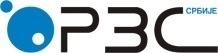 Statistical Office of the Republic of SerbiaISSN 0353-9555STATISTICAL RELEASESTATISTICAL RELEASESV30Number 048 • Year LXX, 09/03/2020Number 048 • Year LXX, 09/03/2020Statistics of Transport and CommunicationsStatistics of Transport and CommunicationsSERB048 SV30 090320Country of registrationIV quarter 2018IV quarter 2018IV quarter 2018IV quarter 2018IV quarter 2018IV quarter 2019IV quarter 2019IV quarter 2019IV quarter 2019IV quarter 2019Index20192018Country of registrationVehiclesVehiclesVehiclesVehiclesPassengersVehiclesVehiclesVehiclesVehiclesPassengersIndex20192018Country of registrationAllPassenger carsBusesMotor-cyclesPassengersAllPassenger carsBusesMotor-cyclesPassengersIndex20192018Total20351761993525393552296380138321047772064910393964713970295 103.4Domestic registration8107407922381743310691138915877631859268181412221232722108.3Foreign registration12244361201287219221227266246812271461205642212552492737573100.2Austria4480844450358-1023334509144796295-106389100.6Bosnia & Herzegovina41836410857465632603900338278679466372893.2Bulgaria2060319731872-543362187121026843252572106.2Hungary530985232377059476959890591227671113305112.8Macedonia25349240651284-6603723737226121125-7146693.6Germany8274582088657-1755407617175613558-16842492.1Romania3086830711104537842436557364181122785347118.4Croatia78317690141-1847478217706115-1951699.9Montenegro723287145685418828854955048835703127626968.5Switzerland1305112847204-262161180611580226-2807590.5Other8319198148411593211461900194855649839656158321611952482102.9Country of registrationIV quarter 2018IV quarter 2018IV quarter 2018IV quarter 2018IV quarter 2018IV quarter 2019IV quarter 2019IV quarter 2019IV quarter 2019IV quarter 2019Index20192018Country of registrationVehiclesVehiclesVehiclesVehiclesPassengersVehiclesVehiclesVehiclesVehiclesPassengersIndex20192018Country of registrationAllPassenger carsBusesMotor-cyclesPassengersAllPassenger carsBusesMotor-cyclesPassengersIndex20192018Total19230761881871386672538353749920768382037170390815873546150108.0Domestic registration8545008359121739611921160717934814916094184292911147124109.4Foreign registration10685761045959212711346237678211420241121076206522962399026106.9Austria3558035307273-720573351333301212-7586094.2Bosnia & Herzegovina41106403557492607183796937254640756078892.4Bulgaria5135750642715-701671667815835843-4067532.5Hungary463934562676346740454617538118042104699117.7Macedonia23811226061205-645232018919223966-5140184.8Germany6627065760510-1268166349563082413-13844995.8Romania2977429616107517340535592354481093572102119.5Croatia76907578112-1701868926780112-1437889.6Montenegro338503298885210580084823147567660475314142.5Switzerland1028010106174-211768503830719601901682.7Other7224657053751581112791745490816345800468156971801746344113.0EntryEntryEntryEntryExitExitExitExitExitAllPassenger carsBusesMotorcyclesAllPassenger carsBusesMotorcyclesMotorcyclesTo Bosnia & Herzegovina55903755189570271154626044552867125193193Out of which:Mali Zvornik97020952631757-77199756091590--Sremska Rača1679641647133251-1111901077803410--Uvac6073060488242-4162541404221--Trbušnica115901115532369-114627114202425--Bajina Bašta2730927303332777827771344Other9011388596140511290185885201476189189To Bulgaria11947011598534295613624913279034174242Out of which:Gradina1022039886132895311901311568632854242Other172671712414031723617104132--To Hungary29192928284790757231807222843895599Out of which:Horgoš17266516507875807127157119961718799Kelebija91878905851293-75844743071537--Other2738627184202-2880628575231--To Macedonia1433551391394216-1349231311793744--Out of which:Preševo1406301364314199-1320721283403732--Other2725270817-2851283912--To Romania105219104193962641918541908409357979Out of which:Vatin2823427967267-114719114453266--Djerdap3377933569210-3333033137193--Kaludjerovo155021541127641592415820257979Other2770427246458-2788127430451--To Croatia49708048912679495498600491072752444Out of which:Batrovci2657552592186537-2349362289415995--Most Bačka Palanka 100793100202589213795513723971422Other130532129706823312570912489281522To Montenegro17054916837420601151744591721972127135135Out of which:Mehov Krš10339410221111785101670100585108322Jabuka36770363064382636899362795724848Other303852985744484358903533347285851) Local border traffic excluded.                  1) Local border traffic excluded.                  1) Local border traffic excluded.                  1) Local border traffic excluded.                  1) Local border traffic excluded.                  1) Local border traffic excluded.                  1) Local border traffic excluded.                  1) Local border traffic excluded.                  1) Local border traffic excluded.                  Contact: svetlana.mitrovic@stat.gov.rs, 011 2412-922, ext. 432Published and printed by: Statistical Office of the Republic of Serbia, Belgrade, Milana Rakica 5, Phone: +381 11 2412922 ● Fax: +381 11 2411260 ● www.stat.gov.rs  Responsible: Dr Miladin Kovačević, PhD, DirectorCirculation: 20 ● Issued  quarterly